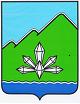 АДМИНИСТРАЦИЯ ДАЛЬНЕГОРСКОГО ГОРОДСКОГО ОКРУГАПРИМОРСКОГО КРАЯПОСТАНОВЛЕНИЕ    07 ноября 2014                         г. Дальнегорск                            №  965-паОб утверждении схемы размещения  рекламных конструкций на земельных участках, расположенных на территории Дальнегорского городского округа, независимо от форм собственности, а также на зданиях и ином недвижимом имуществе, находящемся в собственности Приморского края или муниципальной собственностиВ соответствии с Федеральным законом от 06.10.2003  №131-ФЗ «Об общих принципах организации местного самоуправления в Российской Федерации»,  Федеральным законом от 13.03.2006 №38-ФЗ «О рекламе», руководствуясь Уставом Дальнегорского городского округа, администрация Дальнегорского городского округаПОСТАНОВЛЯЕТ:Утвердить схему размещения рекламных конструкций на земельных участках, расположенных на территории Дальнегорского городского округа, независимо от форм собственности, а также на зданиях и ином имуществе, находящемся в собственности Приморского края или муниципальной собственности  (далее Схема размещения рекламных конструкций на территории Дальнегорского городского округа Приморского  края) (прилагается).Настоящее постановление подлежит опубликованию в газете «Трудовое слово» и размещению  на официальном сайте Дальнегорского городского округа в сети «Интернет».Контроль за выполнением настоящего постановления возложить на первого заместителя главы администрации Дальнегорского городского  округа.Глава Дальнегорского городского округа                                                                                           И.В. Сахута